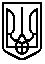 Дмитрівська загальноосвітня школа І – ІІІ ступенівКиєво – Святошинської районної державної адміністраціїКиївської областівул.  Лісна, 42, село Дмитрівка, Києво – Святошинський район, Київська область, 08112, тел. 04598 79118, e- mail dmytrivskazosh@ukr.net, www: https://dmytrivka.e-schools.info/ Код ЄДРПОУ 25667136НАКАЗЩодо окремих питань організації освітнього процесу у закладі під час карантинуЗгідно з частиною четвертою статті 38 Закону України «Про повну загальну середню освіту», у зв’язку з епідеміологічною ситуацією, що склалася в Україні, на виконання наказу Міністерства освіти і науки України від 16 березня 2020 року № 406 «Про організаційні заходи для запобігання поширенню коронавірусу СОVID-19», відповідно до листа Міністерства освіти і науки України від 23 березня 2020 року № 1/9-173 «Щодо організації освітнього процесу в закладах загальної середньої освіти під час карантину», з метою запобігання поширенню коронавірусної хвороби (СОVID-19) та виконання Освітньої програми закладуНАКАЗУЮ:
Залишити структуру 2019/2020 навчального року незмінною (весняні канікули з 23 по 29 березня 2020 року). Організаційні заходи щодо закінчення навчального року відтермінувати до окремих рекомендацій Міністерства освіти і науки України.Продовжити до закінчення карантину організацію роботи закладу освіти  в режимі реального часу через Інтернет. Затвердити розклад занять та робочий час вчителя в дистанційному режимі відповідно до навчального навантаження вчителя та розкладу навчальних занять у закладі (додаток 1) додається.Встановити звітність вчителів про проведенні заняття через електронну пошту закладу освіти.Учителям початкових класів та вчителям-предметникам:               5.1. проводити навчальні заняття через веб-сервіси: Google Classroom, шкільний сайт на платформі E-school», «Мій клас»  або обираючи форми, методи і засоби навчання, що відповідають Освітній програмі закладу;здійснювати виставлення оцінок відповідно до безпосередньо проведених навчальних занять у дистанційному режимі із зазначенням тематики навчального матеріалу, домашніх завдань, форми роботи (дистанційні онлайн-консультації, відео-уроки, скайп-конференції, тестування тощо) на сторінках електронних журналів класів, створених на сайті закладу освіти, враховуючи, що навчальні досягнення кожної дитини можуть бути доступними лише для її батьків або законних представників;                    5.3. не перевантажувати учнів домашніми завданнями у канікулярний період. Відтермінувати заповнення шкільної документації, зокрема класних журналів у друкованому вигляді, до нормалізації епідеміологічної ситуації.Встановити режим роботи непедагогічних працівників (додаток 2).Затвердити заходи щодо виконання працівниками методичної, організаційно-педагогічної роботи (розроблення індивідуальних планів професійного розвитку, підвищення кваліфікації педагогічних працівників, самоосвіти тощо) (додаток 3).Заступникам директора з навчально-виховної роботи Гальчук О.М. та Алдошиній В.В. організувати, координувати та здійснювати контроль за виконанням вчителями навчальних програм, Освітньої програми закладу.Заступнику директора з господарської роботи Лісовій Н.А. :10.1. посилити охоронний та контрольно-пропускний режим. Не пропускати в будівлю закладу відвідувачів, працівників без дозволу адміністрації відповідно до затвердженого графіка згідно з додатками 1 та 2.         11. Продовжити здійснення заходів щодо збереження систем життєзабезпечення згідно з наказами  директора від 12.03.2020 №50 «Про запровадження карантину у закладі освіти», від 18.03.2020 № 51 «Про  організаційні заходи для запобігання поширенню коронавірусу  COVID-19».12. Контроль за виконанням наказу залишаю за собою.Директор									Х.Д. Сідакова 23.03.2020 с. Дмитрівка                     № 52